Unidad N°2: ÁlgebraGUIA Nº12 “Sistemas de Ecuaciones”SISTEMAS DE ECUACIONES LINEALES CON DOS INCÓGNITAS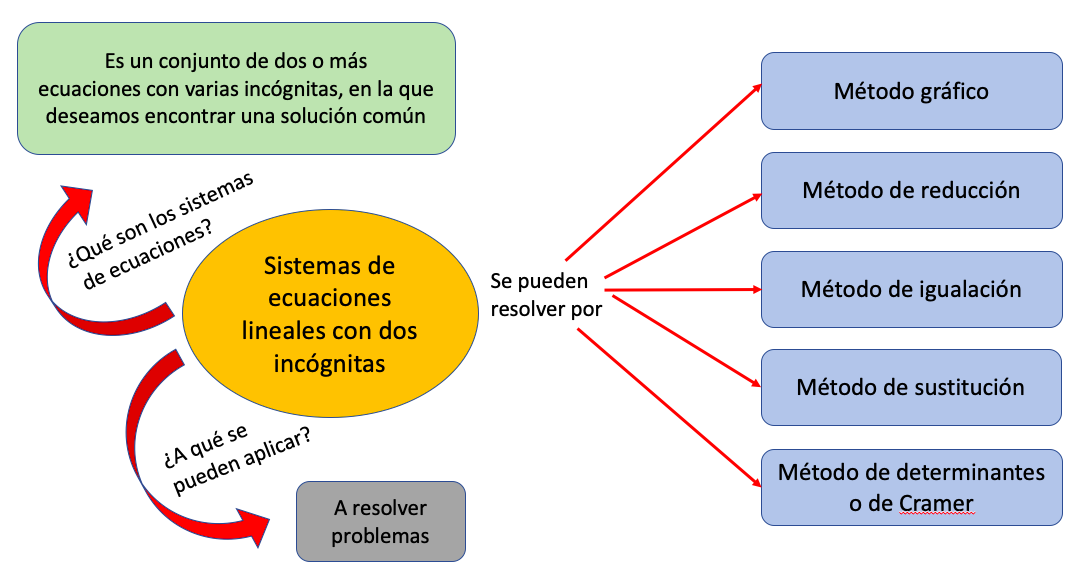 Definición: Un sistema de ecuaciones lineales con dos incógnitas es un conjunto de ecuaciones lineales de 2 por 2. Las letras a, b, c, d, e, f, son números y pertenecen a los números reales.Las letras x e y son las incógnitas. Cuando se resuelve un sistema de ecuaciones, la solución del sistema, es un par ordenado de valores que satisface simultáneamente ambas ecuaciones, la solución se escribe de la siguiente manera: Para poder resolver los sistemas de ecuaciones, existen cinco métodos, que son los que estudiaremos en esta guía, sus nombres son:Método GráficoMétodo de ReducciónMétodo de IgualaciónMétodo de SustituciónMétodo de Determinantes o CramerMÉTODOS DE SOLUCIONES DE SISTEMAS DE ECUACIONES LINEALES DE 2 POR 2Método Gráfico:Pasos para resolver un sistema de ecuaciones con el método gráfico.Paso 1:	Se despeja la variable  en cada ecuación del sistema. De esta manera se obtienen dos ecuaciones que corresponden a funciones afines.Paso 2: 	Se construye una tabla de valores para cada una de las ecuaciones.Paso 3: 	Se grafican ambas rectas en un mismo sistema cartesiano. Para ello ubicamos los pares ordenados obtenidos en la tabla de valores y graficamos las rectas.Paso 4: 	El punto de intersección  de las rectas es la solución del sistema.Recuerda que:Una función de la forma , se llama función afín, y su representación gráfica es una recta. Donde:Ejemplo:  Tenemos un sistema de ecuaciones lineales:Paso 1: Despejar la variable  de cada ecuaciónPaso 2: Construír la tabla de valores. Debe escoger los valores de la variable , en este caso le asignamos 3 valores, usted puede tomar esos mismos para los ejercicios a realizar.Ecuación (1):                           Ecuación (2): Paso 3: Graficar ambas rectas, en el mismo plano cartesiano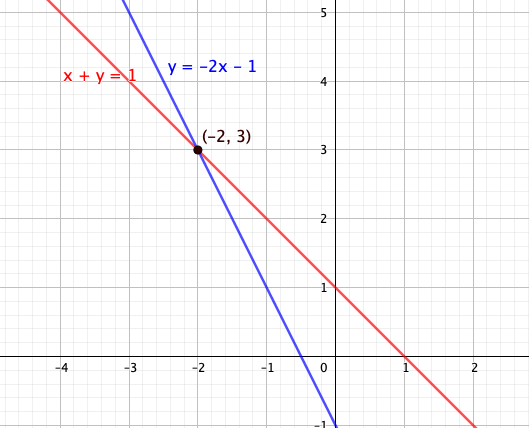 Paso 4: Analizando con detalle el gráfico podemos observar que las rectas se intersectan en el punto de coordenadas (–2, 3). Por lo tanto, esta es la solución del sistema.EJERCICIOSResolver los sistemas de ecuaciones por medio del método gráfico, recuerda realizar paso por paso y graficar, de forma ordenada.Método de Reducción:Pasos para resolver un sistema de ecuaciones con el método de reducción:Paso 1:	Se amplifican o simplifican una de las ecuaciones del sistema, o ambas, por un número que permita que en ambas ecuaciones una de las variables quede con el mismo coeficiente numérico y posean distinto signo. Paso 2:	Se suman las ecuaciones para reducir el término con coeficiente común y opuesto. Se obtiene así una ecuación con una sola incógnita que se resuelve. Paso 3:	Se reemplaza el valor obtenido en alguna de las ecuaciones originales, para determinar el valor de la otra incógnitaPaso 4:	Escribir la solución en forma de par ordenado.Ejemplo:  Tenemos el siguiente sistema de ecuaciones:                                                     4Paso 1: Amplificar o simplica                                                                      /                                                               /Paso 2: Sumar las ecuaciones                                                        Se suman o restanPaso 3: Se reemplaza el valor obtenido en la segunda ecuación,Paso 4: Se anota la solución del sistema en forma de par ordenado: EJERCICIOS: Resolver los sistemas de ecuaciones por medio del método de reducción.Método de Igualación:Pasos para resolver un sistema de ecuaciones con el método de igualación.Paso 1:	Despejar la misma incógnita en las dos ecuacionesPaso 2:	Igualar las expresiones obtenidas en el primer paso y despejas la incógnita restantePaso 3:	Determinar el valor de la otra incógnita, reemplazando en alguna de las ecuaciones dadas.Paso 4:	Escribir las ecuaciones en par ordenado o expresarlas como ecuación.Ejemplo:  Tenemos el siguiente sistema de ecuaciones: Paso 1: Despejar la misma incógnitaEcuación (1)                                          Ecuación (2)Paso 2: Igualar las expresionesPaso 3: Reemplazar en cualquier ecuación, en esta ocasión reemplazaremos en la primera ecuación.Paso 4: La solución del sistema es: EJERCICIOS: Resolver los sistemas de ecuaciones por medio del método de igualación.Método de Sustitución:Pasos para resolver un sistema de ecuaciones con el método de sustitución.Paso 1:	Despejar una de las incógnitas en cualquiera de las ecuaciones dadasPaso 2:	Reemplazar la expresión obtenida en la otra ecuación del sistema y resolver la ecuación.Paso 3:	Reemplazar la solución de la ecuación en una de las ecuaciones del sistema y resolver para encontrar el valor de la incógnita restante.Paso 4: 	Escribir las soluciones, como estime conveniente.Ejemplo: Tenemos el siguiente sistema de ecuaciones:Paso 1: Despejar una de las incógnitas (en este caso despejaremos Paso 2: Reemplazar la ecuación obtenida en la otra ecuación:Paso 3: Reemplazar la solución en una de las ecuaciones (cualquiera de las dos): Paso 4: Anotar la solución del sistema: EJERCICIOS:Resolver los sistemas de ecuaciones por medio del método de sustitución.Método de Determinantes o Cramer:Pasos para resolver un sistema de ecuaciones con el método de determinantes o cramer:Paso 1:	Se identifican los coeficientes numéricos de las ecuaciones:Paso 2:	Se calcula el determinante () del sistema, es necesario que el resultado sea distinto de cero (). Para realizar esto, se anotan entre barras los coeficientes numéricos de la ecuación, en el mismo orden que están, se multiplican cruzado y se restan como aparece a continuación:Paso 3:	Se calcula el determinante de la variable , como se van a calcular los valores de la variable , se tapa la columna donde está la variable y se colocan en ese lugar los valores del resultado, de la siguiente forma:Paso 4:	Se calcula el determinante de la variable , como se van a calcular los valores de la variable , se tapa la columna donde está la variable para ver los datos que se usarán en la matriz, es decir:Paso 5:	Se obtiene el valor de la variable  dividiendo el determinante de la variable  por el determinante del sistema y el valor de la variable dividiendo el determinante de la variable  por el determinante del sistema.Paso 6:	Anotar la solución del sistema: Ejemplo:Tenemos el siguiente sistema de ecuaciones:Paso 1: Identificar los coeficientes numéricosPaso 2: Calcular el determinante del sistemaPaso 3: Calcular el determinante de la variable Paso 4: Calcular el determinante de la variable  Paso 5:	Obtener el valor de la variable  e Paso 6:	Anotar la solución del sistema: EJERCICIOS: Resolver los sistemas de ecuaciones por medio del método de sustitución.Solucionario Link para ingresar a la evaluación:https://docs.google.com/forms/d/1Ps9jlGJbsBSZMA3qgwR1B-5_uZuAMbToz2CHcSj1e3g/edit?usp=sharingNombre:Fecha:Curso:Objetivo:Conocer sistemas de ecuaciones lineales 2 por 2.Conocer y resolver métodos de soluciones de sistemas de ecuaciones lineales con dos incógnitas.Instrucciones:Lea atentamente las instrucciones señaladas antes de realizar la guía.Los ejercicios planteados deben ser resueltos sin uso de celular, ni calculadora.Lo ideal es que disponga de 120 minutos para leer y trabajar la guía.Los ejercicios deben ser resueltos en su cuaderno u hojas anexas en forma ordenada. Guarde la guía con su desarrollo ordenado para su posterior revisión.Las dudas y consultas podrán ser realizadas al correo de su Profesor de lunes a viernes en horario de 8:00 a 18:00hrs.Recuerde que esta guía será evaluada, previo a la evaluación se realizará una clase virtual a través de la plataforma meet. El día y hora de la clase será informada en la página del Liceo y a su correo formal a través de classroom.La clase por meet es una clase para resolver dudas, por lo que usted deberá leer y realizar la guía con anterioridad, ya que una vez realizada la clase virtual se habilitará el link que aparece al final de la guía para que puedan resolver la evaluación.Recuerde que una vez habilitado el link de la evaluación, dispone de 3 días para realizarla, no obstante la fecha y hora de entrega se informará por classroom.Objetivo:Conocer sistemas de ecuaciones lineales 2 por 2.Conocer y resolver métodos de soluciones de sistemas de ecuaciones lineales con dos incógnitas.Instrucciones:Lea atentamente las instrucciones señaladas antes de realizar la guía.Los ejercicios planteados deben ser resueltos sin uso de celular, ni calculadora.Lo ideal es que disponga de 120 minutos para leer y trabajar la guía.Los ejercicios deben ser resueltos en su cuaderno u hojas anexas en forma ordenada. Guarde la guía con su desarrollo ordenado para su posterior revisión.Las dudas y consultas podrán ser realizadas al correo de su Profesor de lunes a viernes en horario de 8:00 a 18:00hrs.Recuerde que esta guía será evaluada, previo a la evaluación se realizará una clase virtual a través de la plataforma meet. El día y hora de la clase será informada en la página del Liceo y a su correo formal a través de classroom.La clase por meet es una clase para resolver dudas, por lo que usted deberá leer y realizar la guía con anterioridad, ya que una vez realizada la clase virtual se habilitará el link que aparece al final de la guía para que puedan resolver la evaluación.Recuerde que una vez habilitado el link de la evaluación, dispone de 3 días para realizarla, no obstante la fecha y hora de entrega se informará por classroom.Objetivo:Conocer sistemas de ecuaciones lineales 2 por 2.Conocer y resolver métodos de soluciones de sistemas de ecuaciones lineales con dos incógnitas.Instrucciones:Lea atentamente las instrucciones señaladas antes de realizar la guía.Los ejercicios planteados deben ser resueltos sin uso de celular, ni calculadora.Lo ideal es que disponga de 120 minutos para leer y trabajar la guía.Los ejercicios deben ser resueltos en su cuaderno u hojas anexas en forma ordenada. Guarde la guía con su desarrollo ordenado para su posterior revisión.Las dudas y consultas podrán ser realizadas al correo de su Profesor de lunes a viernes en horario de 8:00 a 18:00hrs.Recuerde que esta guía será evaluada, previo a la evaluación se realizará una clase virtual a través de la plataforma meet. El día y hora de la clase será informada en la página del Liceo y a su correo formal a través de classroom.La clase por meet es una clase para resolver dudas, por lo que usted deberá leer y realizar la guía con anterioridad, ya que una vez realizada la clase virtual se habilitará el link que aparece al final de la guía para que puedan resolver la evaluación.Recuerde que una vez habilitado el link de la evaluación, dispone de 3 días para realizarla, no obstante la fecha y hora de entrega se informará por classroom.Ecuación (1)Ecuación (2)xy(x, y)-10(-1, 0)0-1(0, -1)1-3(1, -3)xy(x, y)-12(-1, 2)01(0, 1)10(1, 0)Método GraficoMétodo GraficoMétodo Grafico1)2)3)Método ReducciónMétodo ReducciónMétodo Reducción4)5)6)Método IgualaciónMétodo IgualaciónMétodo Igualación7)8)9)Método SustituciónMétodo SustituciónMétodo Sustitución10)11)12)Método CramerMétodo CramerMétodo Cramer13)14)15)